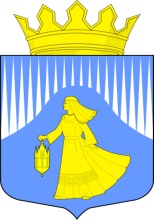 РЕСПУБЛИКА КАРЕЛИЯАдминистрация Лоухского муниципального района ПОСТАНОВЛЕНИЕ № 289пгт. Лоухи								от 14 ноября 2022 годаОб установлении публичного сервитутаВ соответствии со статьей 23 и главой V7 Земельного Кодекса Российской Федерации, на основании ходатайства уполномоченного представителя ПАО «Россети Северо-Запада» (ИНН 7802312751) от 22 сентября 2022 года и в целях размещения объекта электросетевого хозяйства «Пролеты опор № 19, 20, 21 Л-149 «ПС-47 Лоухи-ПС-58 Кестеньга», Администрация Лоухского муниципального района  постановляет:1. Утвердить публичный сервитут на срок 49 лет для использования земель и земельных участков в целях размещения объекта электросетевого хозяйства «Пролеты опор № 19, 20, 21 Л-149 «ПС-47 Лоухи-ПС-58 Кестеньга» по перечню и в границах согласно приложению № 1 в пользу Публичного акционерного общества «Россети Северо-Запада», ИНН 7802312751, ОГРН 1047855175785, почтовый адрес: 196247 Россия, г. Санкт-Петербург, площадь Конституции, дом 3, литер А, помещение 16Н, адрес электронной почты sekr@karelenergo.ru   2. Срок, в течение которого использование частей земельных участков в соответствии с их разрешенным использованием будет невозможно либо существенно затруднено в связи с осуществлением сервитута – от 3 до 60 дней.3. Порядок установления зон с особыми условиями использования территорий и содержание ограничений прав на части земельных участков в границах таких зон определяются в соответствии с Правилами установления охранных зон объектов электросетевого хозяйства и особых условий использования земельных участков, расположенных в границах таких зон, утвержденными Постановлением Правительства Российской Федерации от 24.02.2009 № 160.4. Порядок расчета и внесения платы за публичный сервитут в случае установления публичного сервитута в отношении земель или земельных участков, находящихся в государственной или муниципальной собственности и не предоставленных гражданам или юридическим лицам – в соответствии с п. 4 статьи 3.6 Федерального закона от 25.10.2001 № 137-ФЗ «О введении в действие Земельного Кодекса Российской Федерации» плата за публичный сервитут не устанавливается.5. График проведения работ при осуществлении деятельности, для обеспечения которой устанавливается публичный сервитут, в случае установления публичного сервитута в отношении земель или земельных участков, находящихся в государственной или муниципальной собственности и не предоставленных гражданам или юридическим лицам – отсутствует.6. ПАО «Россети Северо-Запада» привести земельные участки в состояние, пригодное для их использования в соответствии с разрешенным использованием, в срок не позднее чем три месяца после завершения строительства, капитального или текущего ремонта, реконструкции, эксплуатации, консервации, сноса объектов электросетевого хозяйства, для размещения которых был установлен публичный сервитут.7. Внести сведения о публичном сервитуте в Единый государственный реестр недвижимости в установленном законом порядке.И.о. главы администрацииЛоухского муниципального района                                                 К.С. СеребряковаПриложение № 1 к Постановлению администрацииЛоухского муниципального района от 14.11.2022 № 289Перечень земель и земельных участков, в отношении которых устанавливается публичный сервитут и его границыКаталог координат публичного сервитута объекта электросетевого хозяйства: «Пролеты опор № 19, 20, 21 Л-149 "ПС-47 Лоухи-ПС-58 Кестеньга"»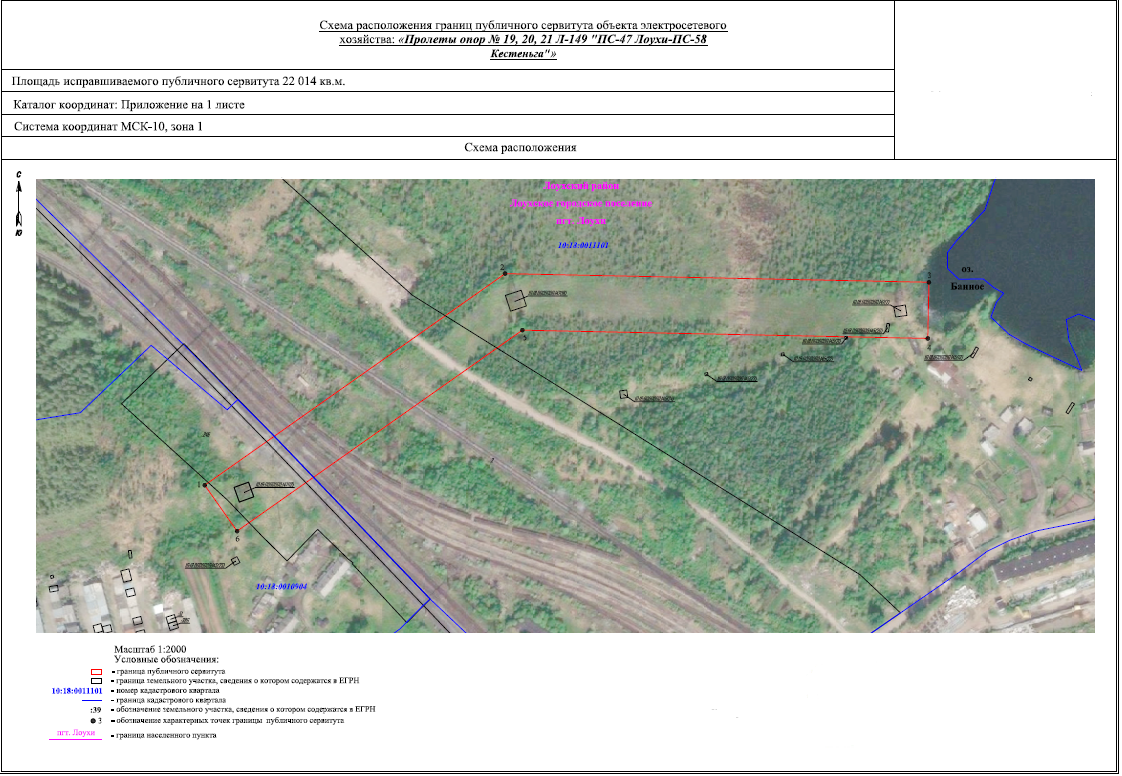 № п/пАдрес или иное описание местоположения земельного участка (участков), в отношении которого испрашивается публичный сервитутКадастровый номерКатегория1Земли кадастрового квартала 10:18:0010904 2Земли кадастрового квартала 10:18:00111013Земли кадастрового квартала 10:18:00000004Республика Карелия, Лоухский район, пгт. Лоухи10:18:0000000:145Земли населённых пунктов5Республика Карелия, Лоухский район, пгт. Лоухи10:18:0000000:147Земли населённых пунктов6Республика Карелия, Лоухский район, пгт. Лоухи10:18:0010904:246Земли промышленности, энергетики, транспорта, связи, радиовещания, телевидения, информатики, земли для обеспечения космической деятельности, земли обороны, безопасности и земли иного специального назначения7Республика Карелия, Лоухский район, пгт. Лоухи10:18:0011101:2Земли промышленности, энергетики, транспорта, связи, радиовещания, телевидения, информатики, земли для обеспечения космической деятельности, земли обороны, безопасности и земли иного специального назначения   Площадь публичного сервитута: 22 014 кв.м.   Площадь публичного сервитута: 22 014 кв.м.   Площадь публичного сервитута: 22 014 кв.м.    Метод определения координат: Метод спутниковых геодезических измерений    (определений)    Метод определения координат: Метод спутниковых геодезических измерений    (определений)    Метод определения координат: Метод спутниковых геодезических измерений    (определений)   Система координат   МСК-10, зона 1   Система координат   МСК-10, зона 1   Система координат   МСК-10, зона 1   Средняя квадратичная погрешность определения координат характерных точек контура (Мt) =           0,10 м    Средняя квадратичная погрешность определения координат характерных точек контура (Мt) =           0,10 м    Средняя квадратичная погрешность определения координат характерных точек контура (Мt) =           0,10 м Обозначение характерных точек границКоординаты, мКоординаты, мОбозначение характерных точек границXY1231821083.821446094.382821234.481446308.253821228.321446610.064821188.331446609.245821194.221446320.556821051.121446117.411821083.821446094.38